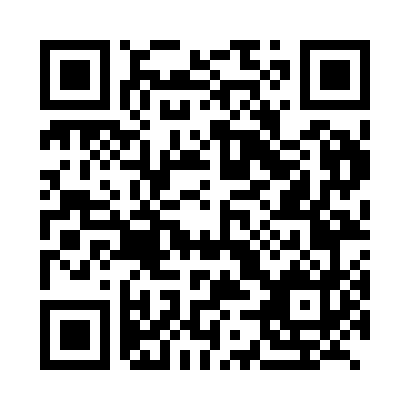 Prayer times for Benov Vrch, SlovakiaWed 1 May 2024 - Fri 31 May 2024High Latitude Method: Angle Based RulePrayer Calculation Method: Muslim World LeagueAsar Calculation Method: HanafiPrayer times provided by https://www.salahtimes.comDateDayFajrSunriseDhuhrAsrMaghribIsha1Wed3:135:2512:425:468:0010:032Thu3:115:2412:425:478:0210:063Fri3:085:2212:425:488:0310:084Sat3:055:2012:425:498:0510:105Sun3:025:1912:425:508:0610:136Mon3:005:1712:425:518:0710:157Tue2:575:1612:425:518:0910:188Wed2:545:1412:425:528:1010:209Thu2:515:1312:425:538:1210:2310Fri2:485:1112:425:548:1310:2511Sat2:465:1012:425:558:1410:2812Sun2:435:0812:425:568:1610:3013Mon2:405:0712:425:568:1710:3314Tue2:375:0612:425:578:1810:3615Wed2:345:0412:425:588:2010:3816Thu2:315:0312:425:598:2110:4117Fri2:295:0212:425:598:2210:4318Sat2:265:0112:426:008:2310:4619Sun2:254:5912:426:018:2510:4920Mon2:254:5812:426:028:2610:5121Tue2:244:5712:426:028:2710:5222Wed2:244:5612:426:038:2810:5223Thu2:234:5512:426:048:3010:5324Fri2:234:5412:426:058:3110:5325Sat2:234:5312:426:058:3210:5426Sun2:224:5212:426:068:3310:5427Mon2:224:5112:436:078:3410:5528Tue2:224:5112:436:078:3510:5629Wed2:224:5012:436:088:3610:5630Thu2:214:4912:436:088:3710:5731Fri2:214:4812:436:098:3810:57